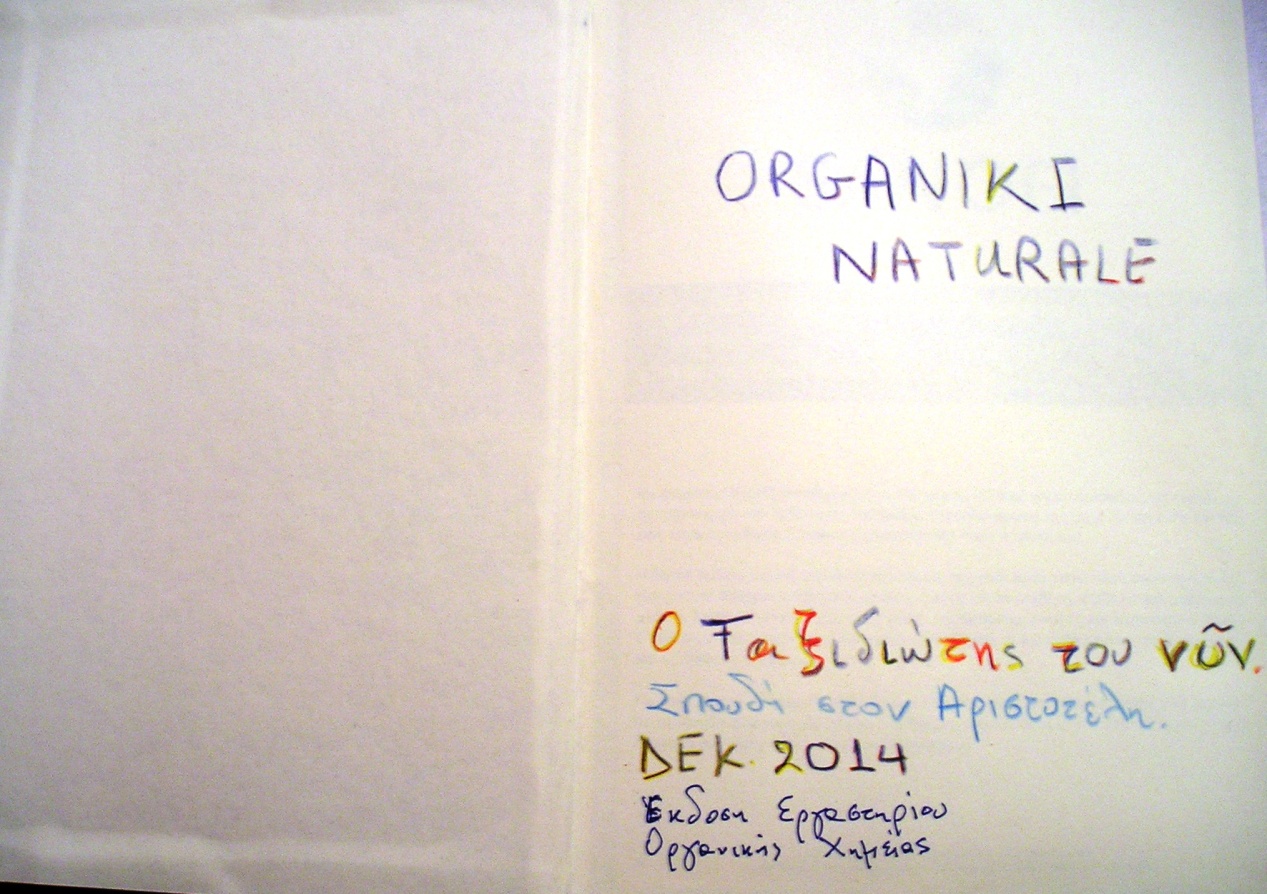 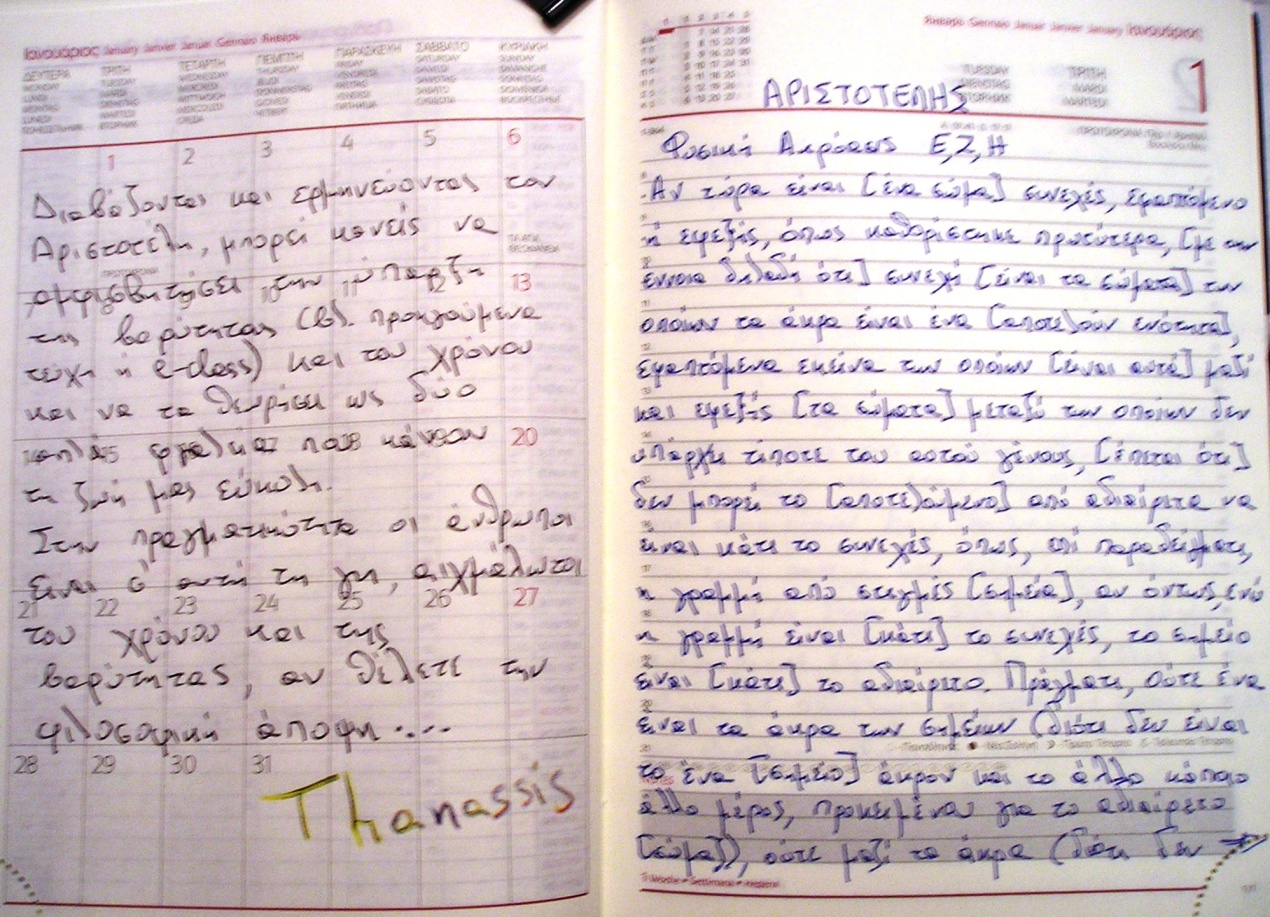 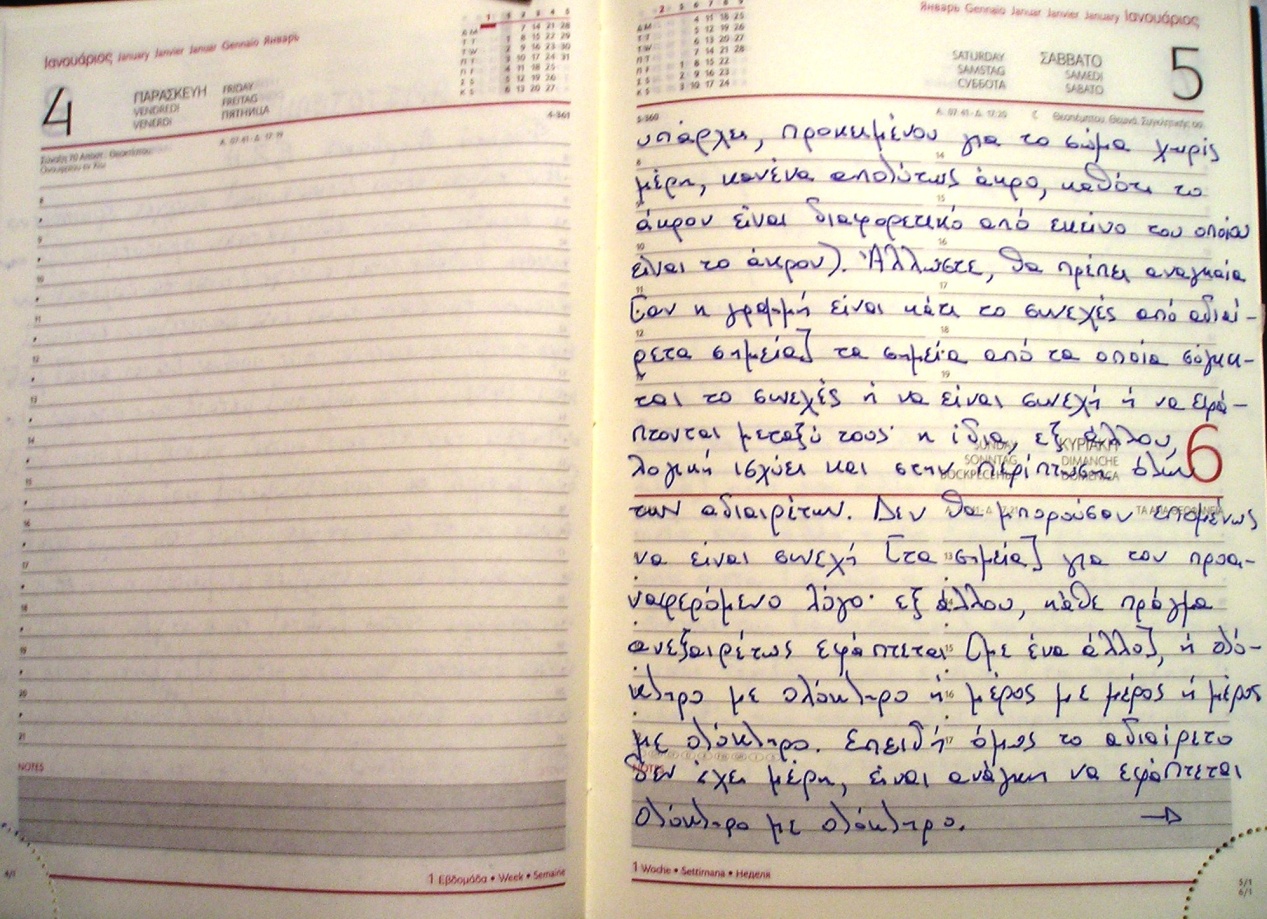 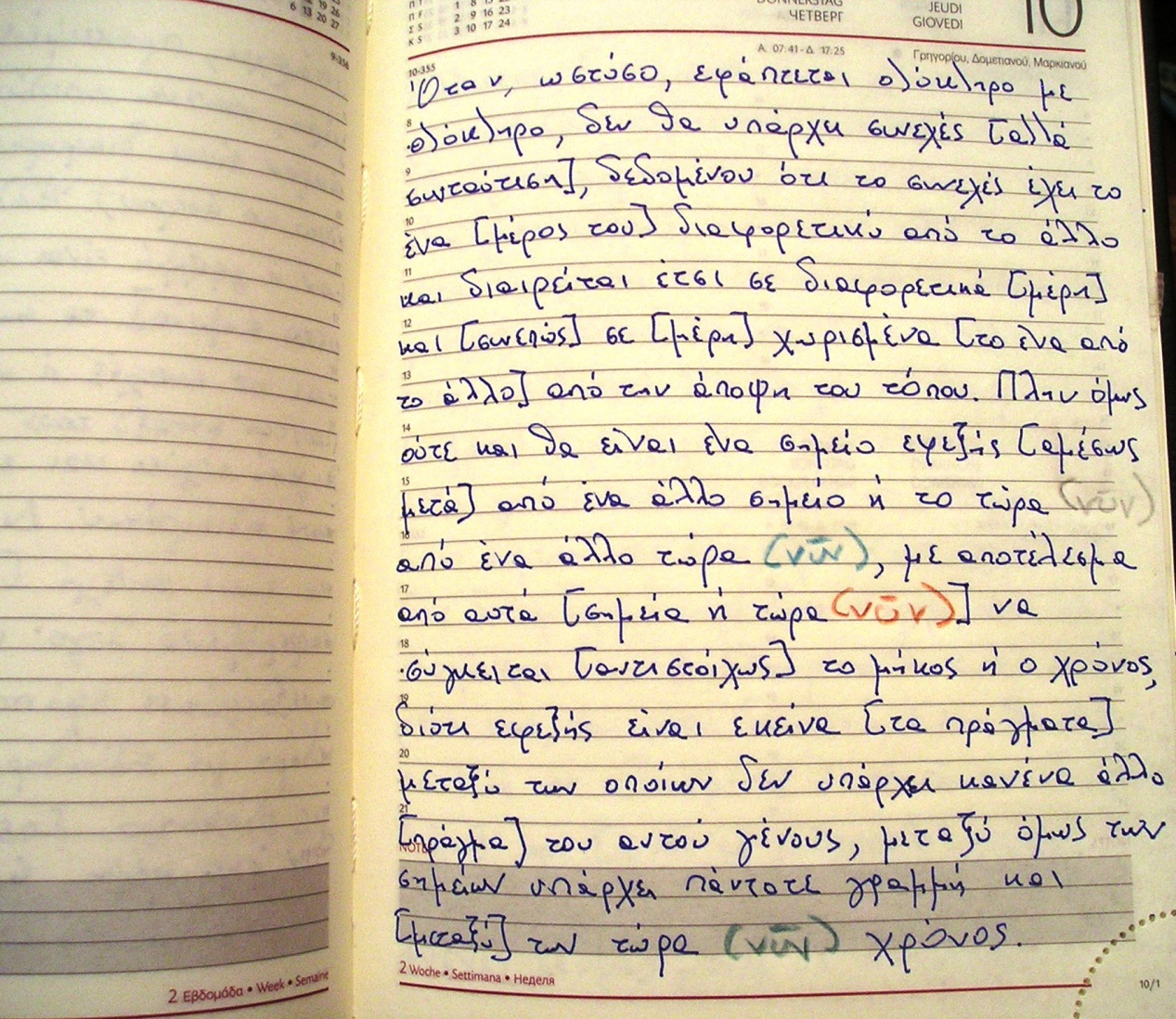 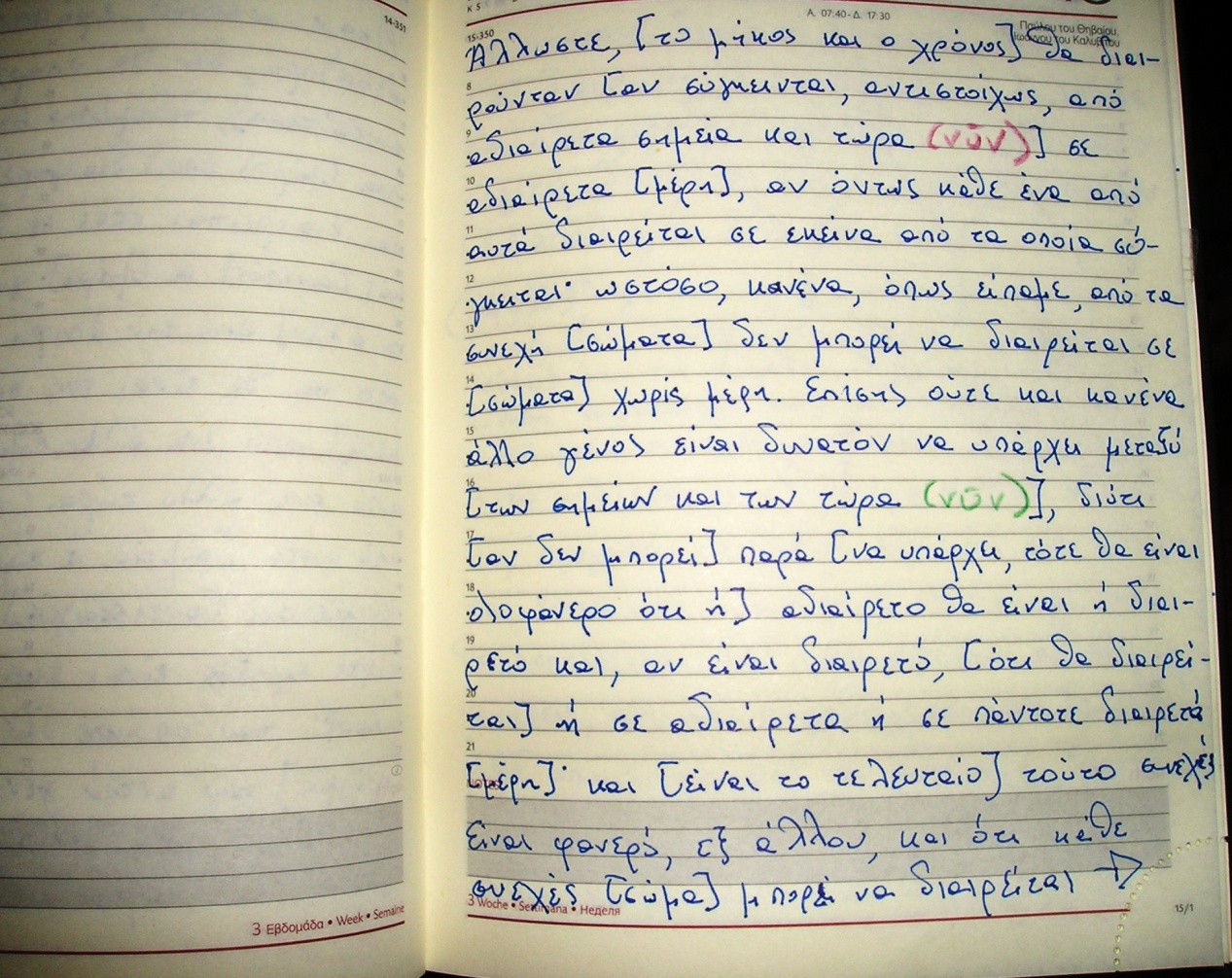 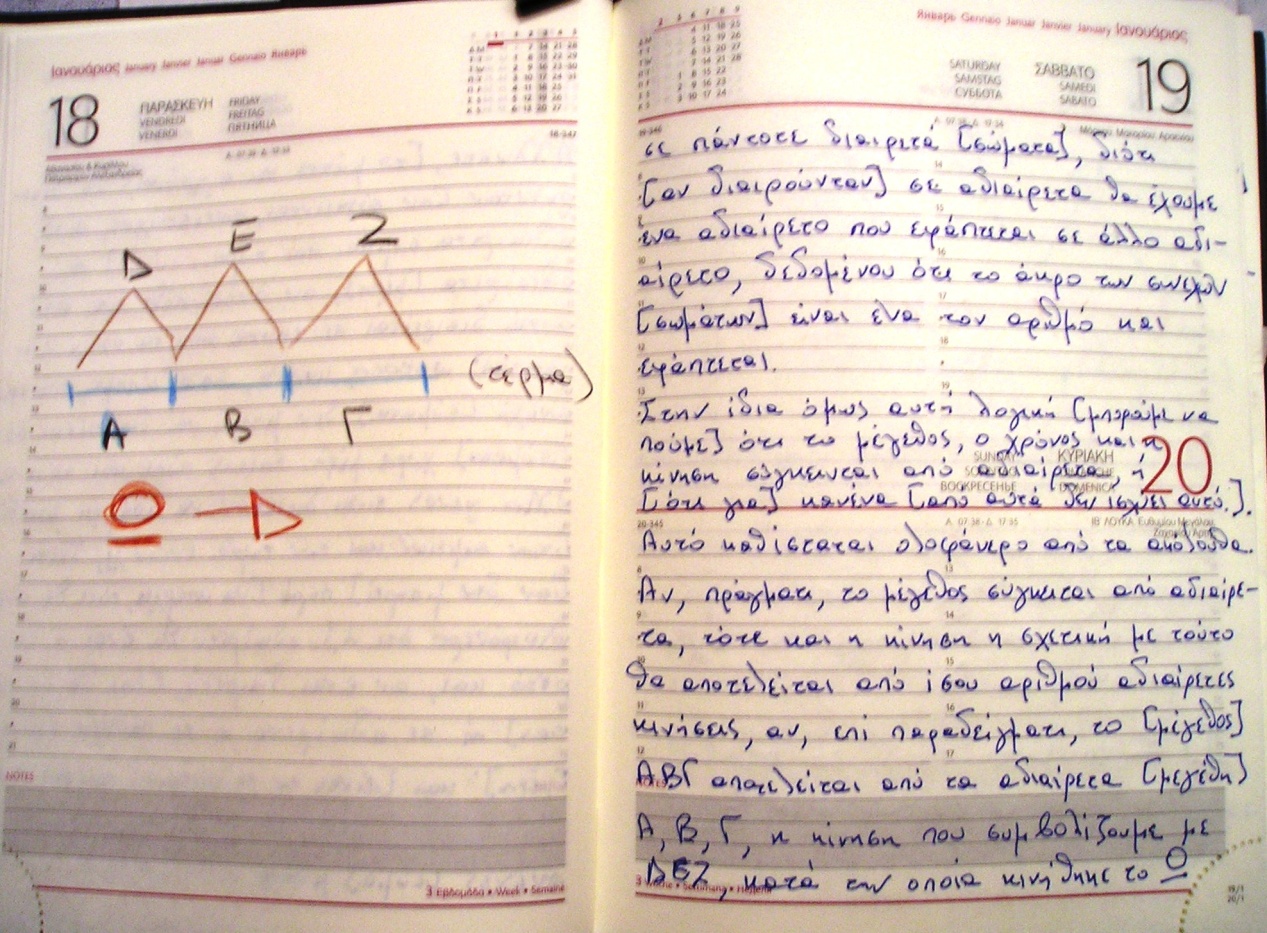 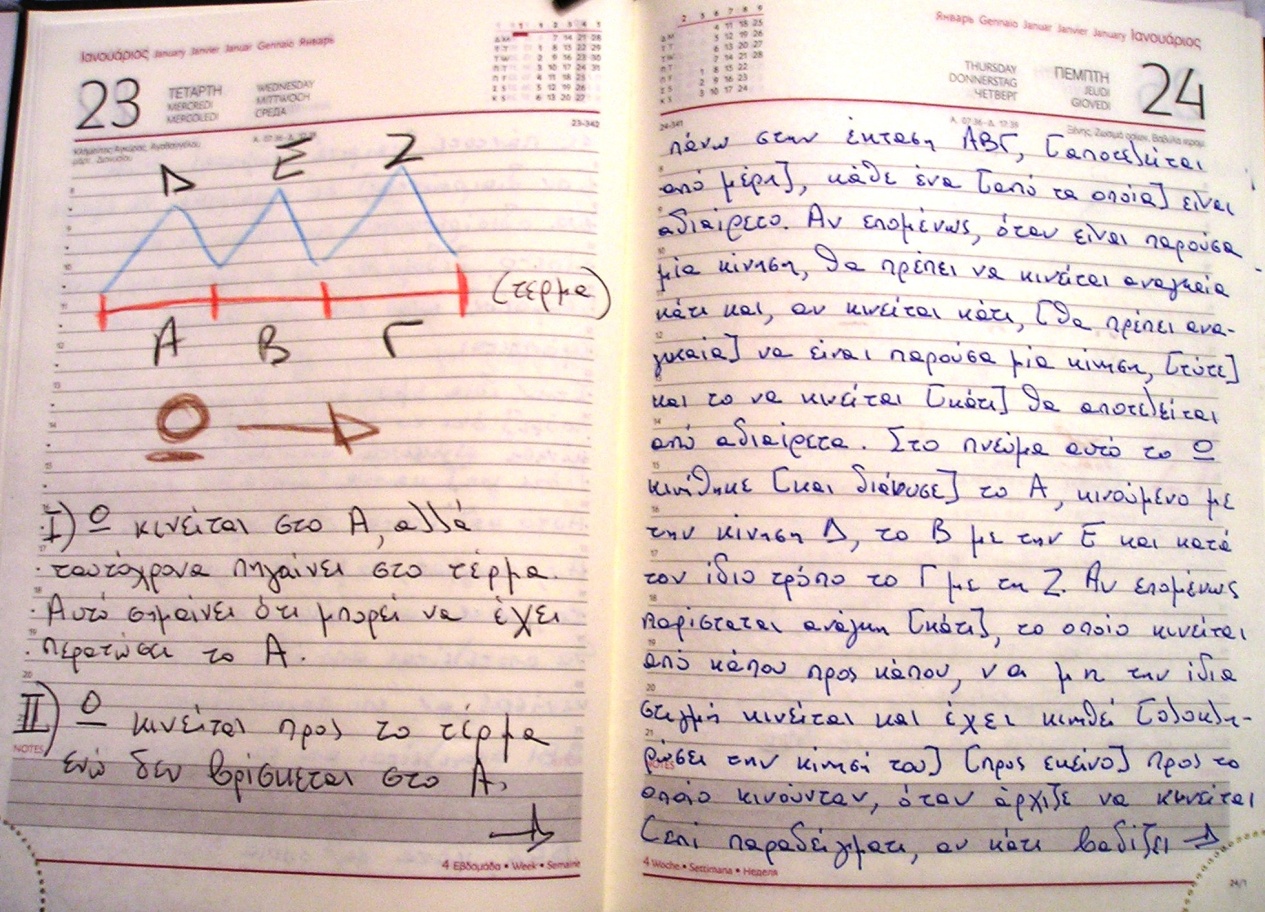 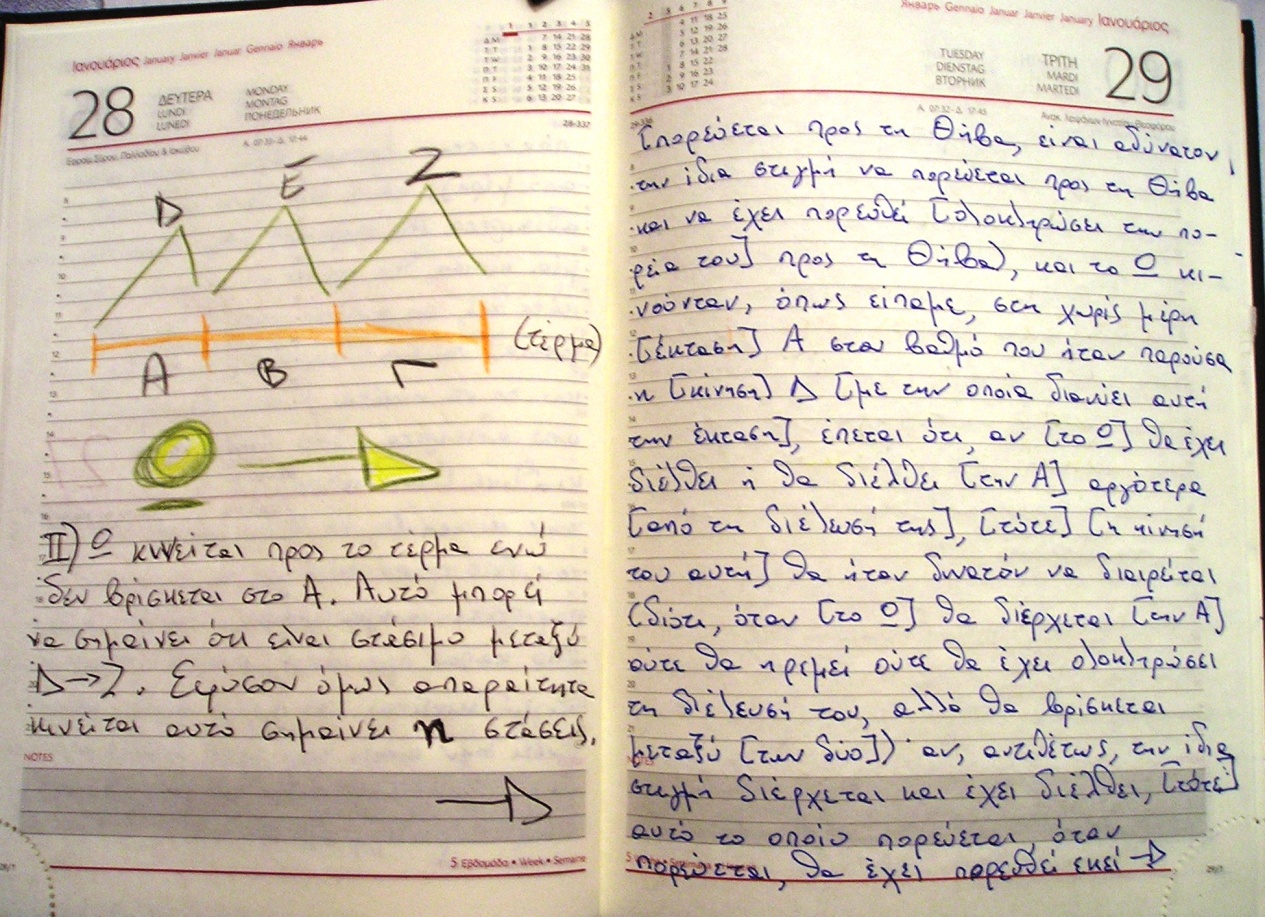 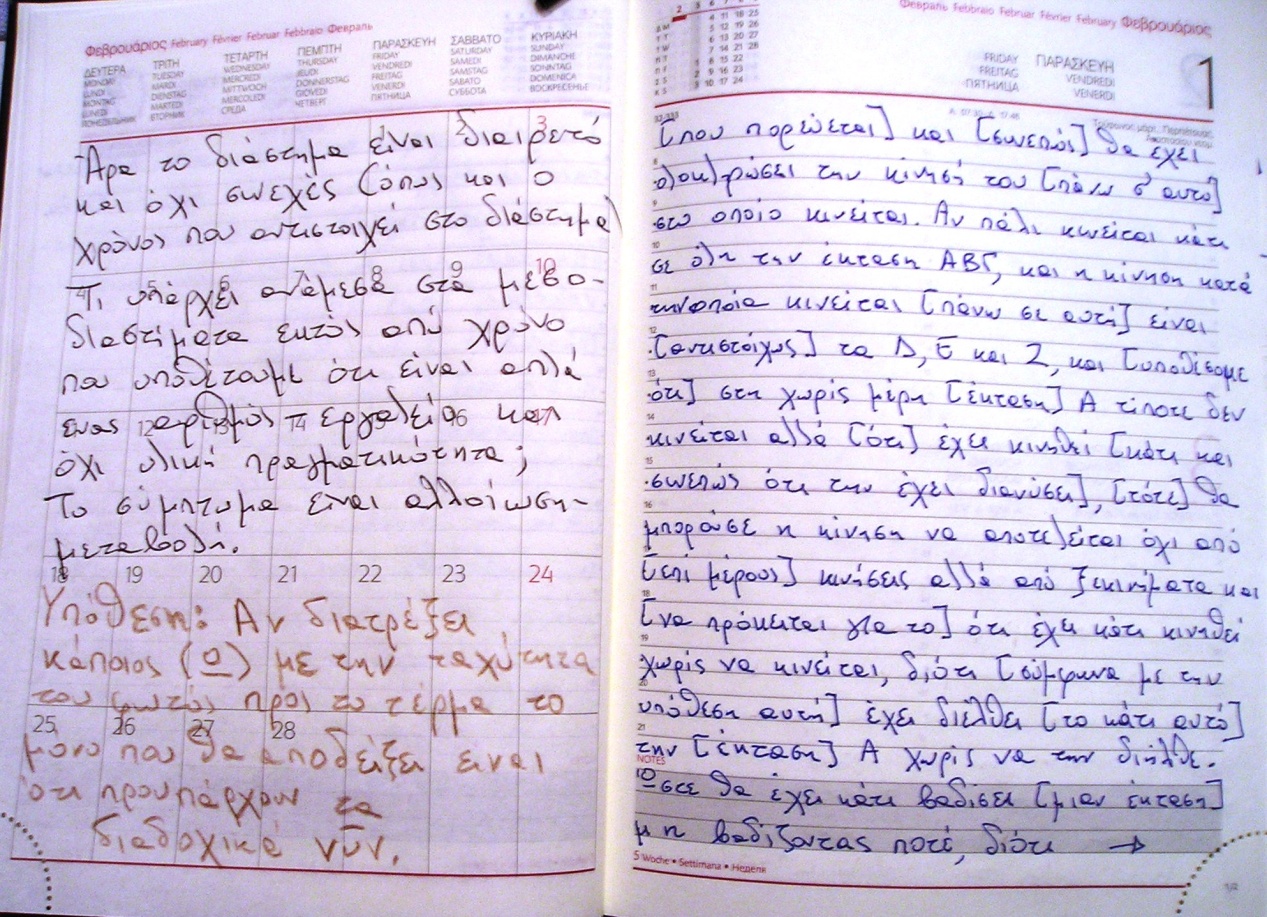 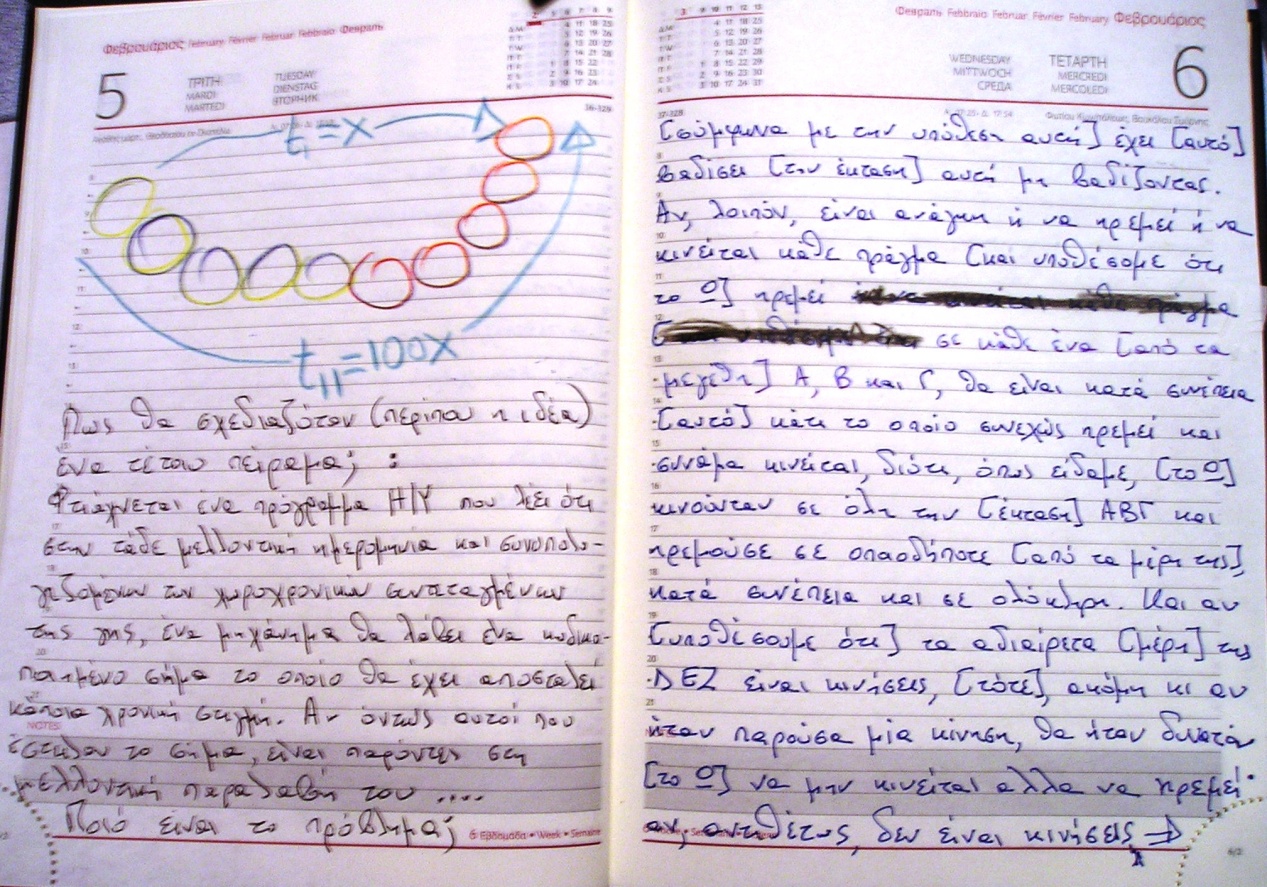 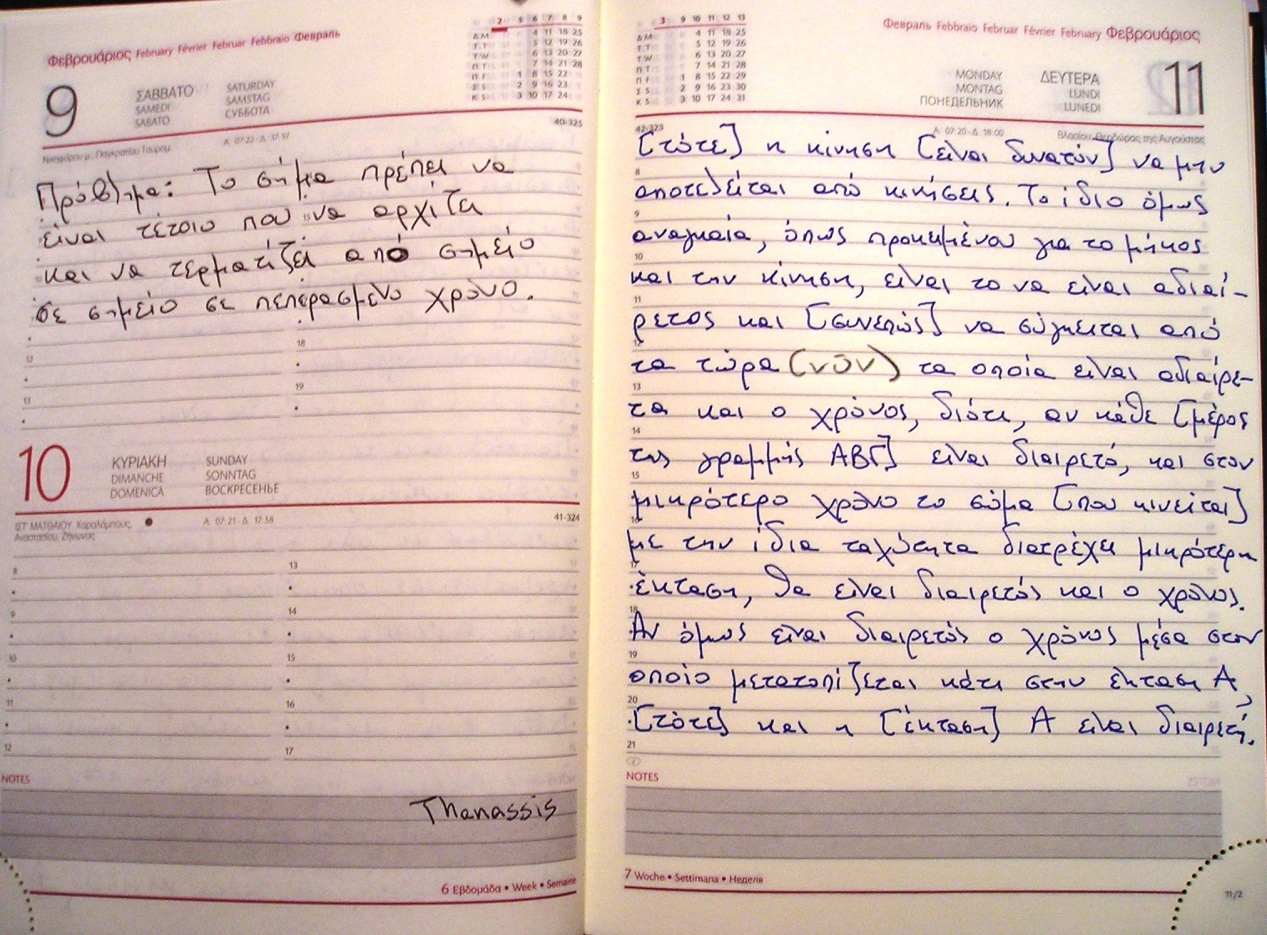 THANASSIS  SOTIROPOULOS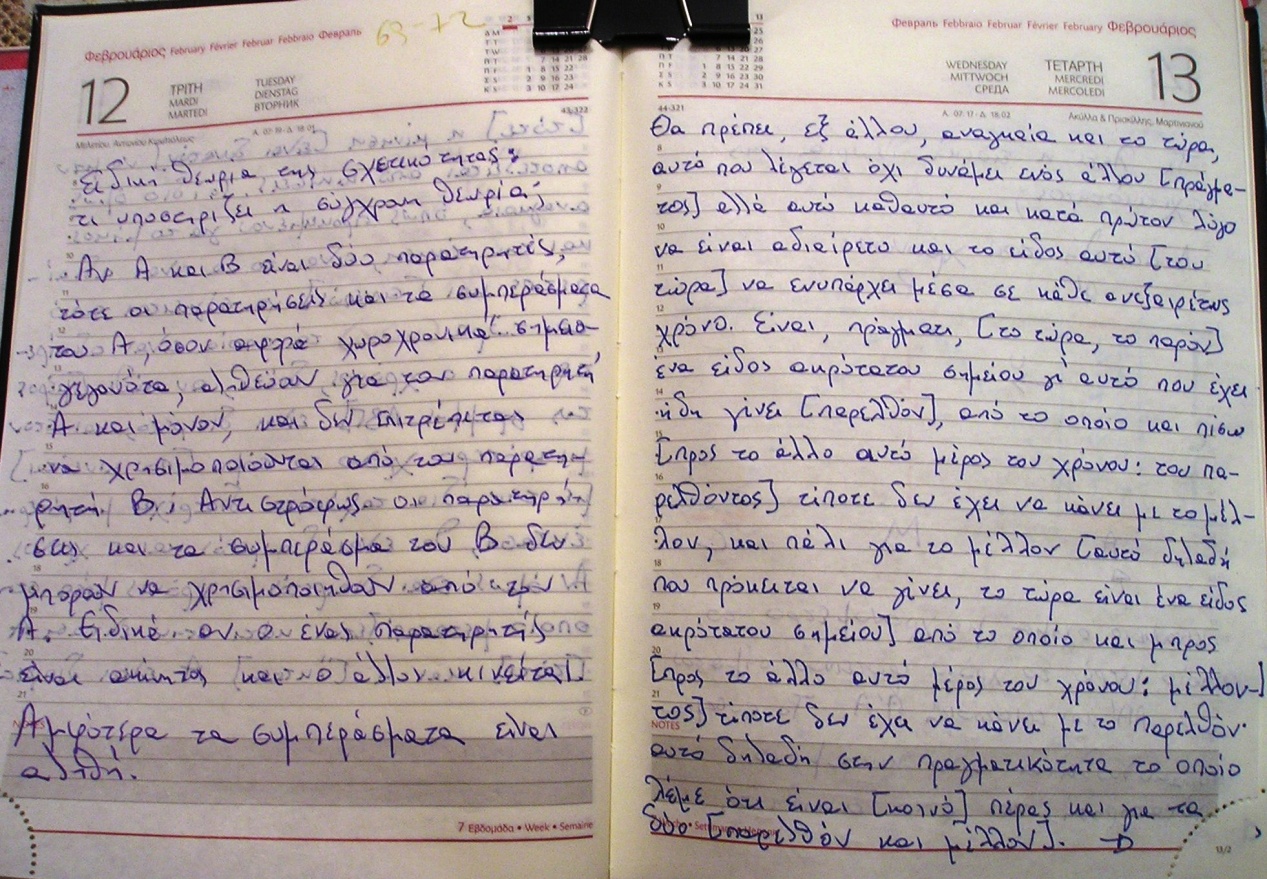 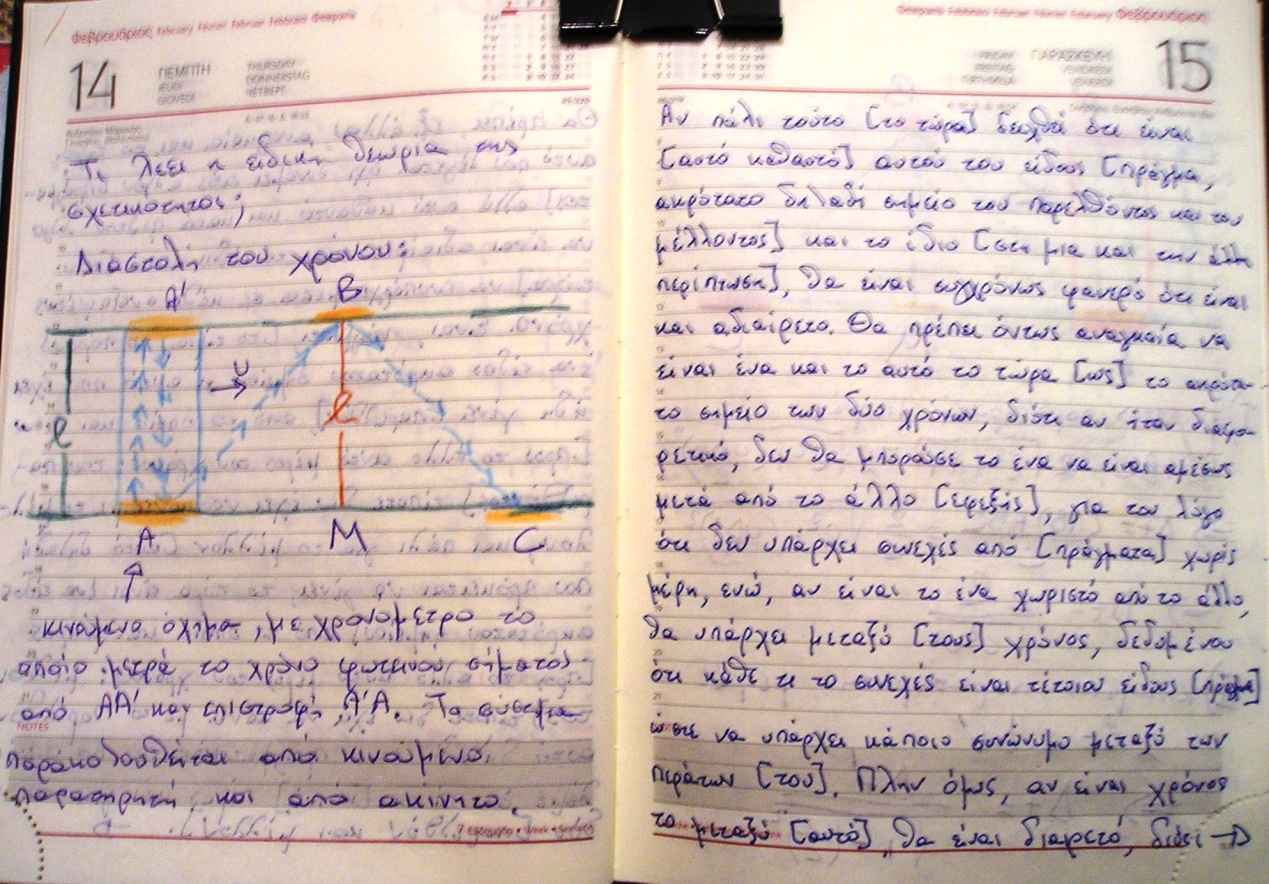 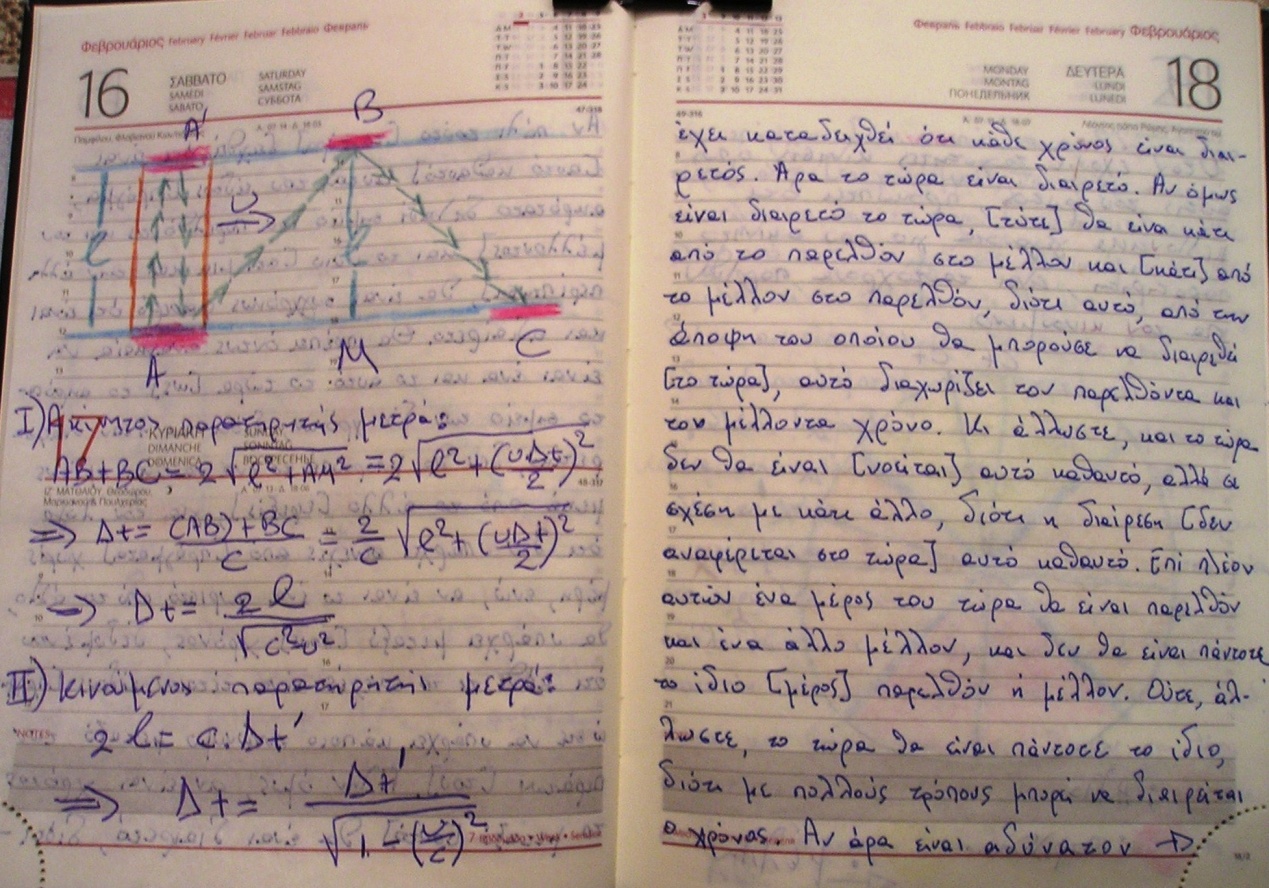 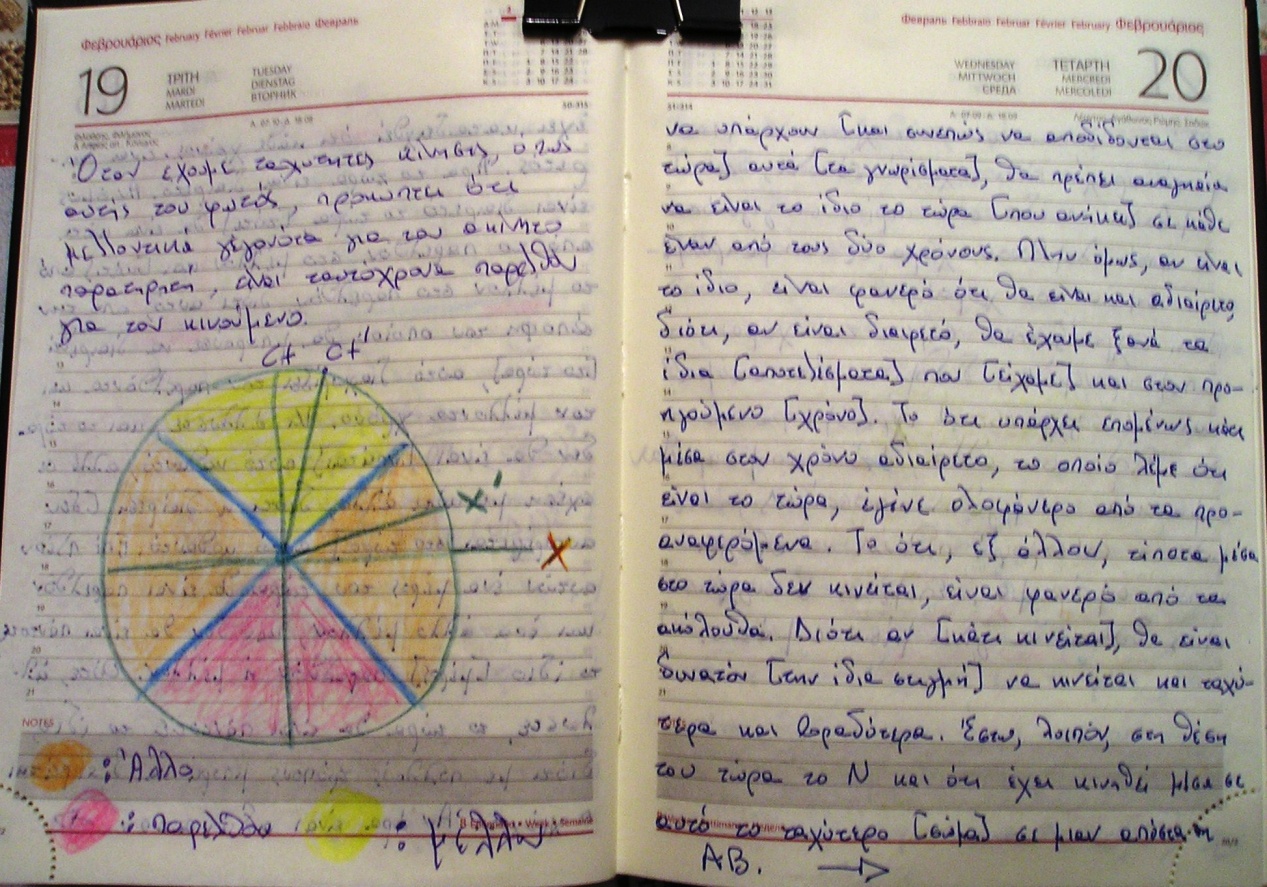 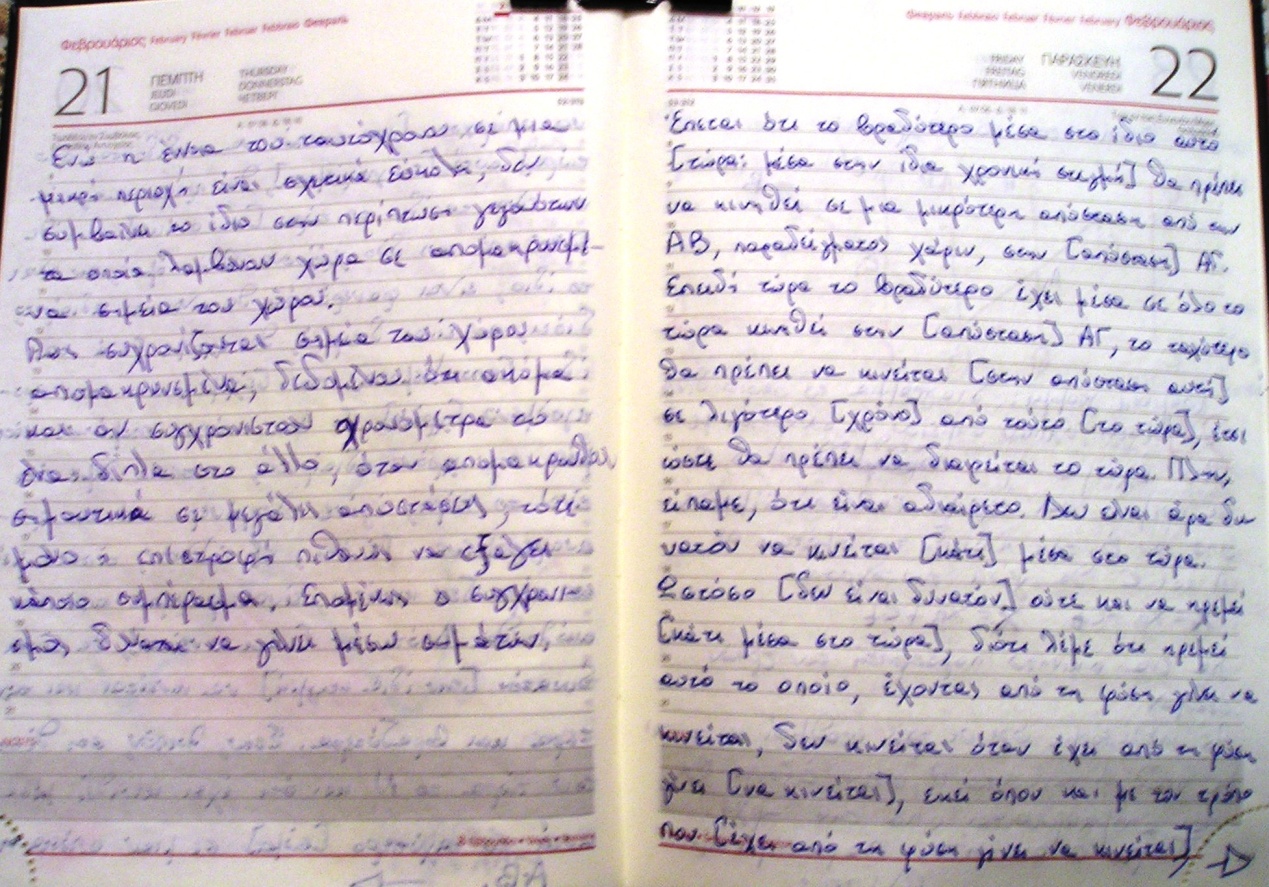 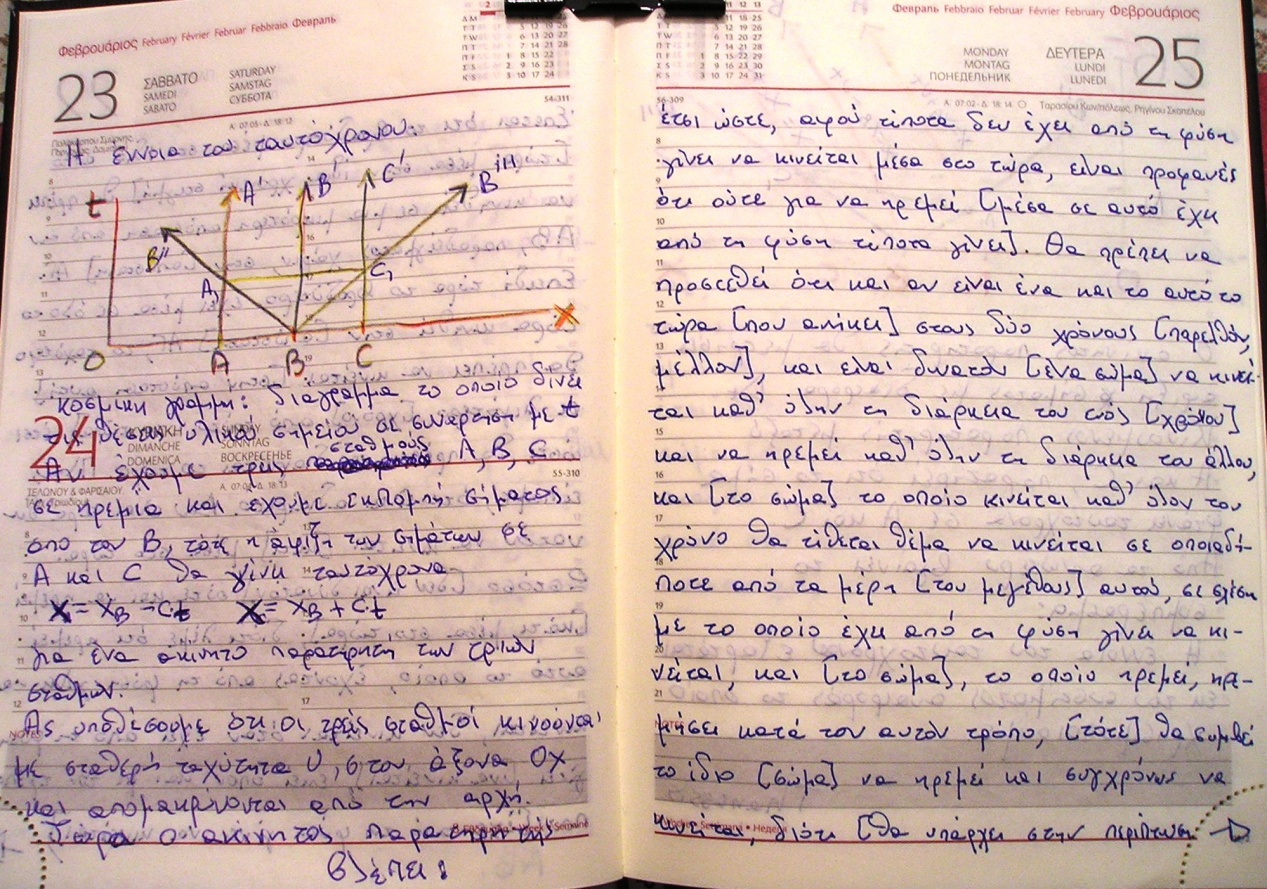 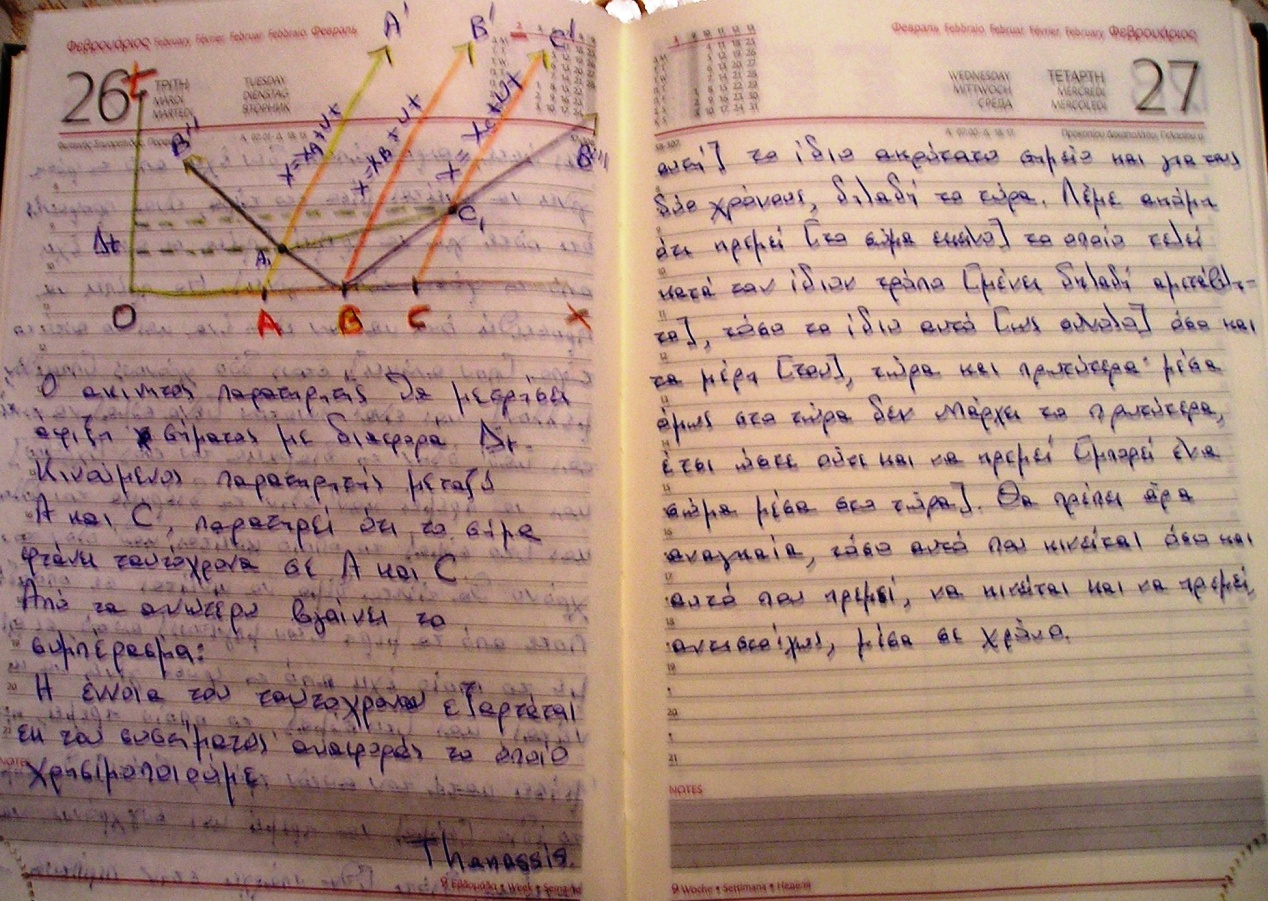 thanassis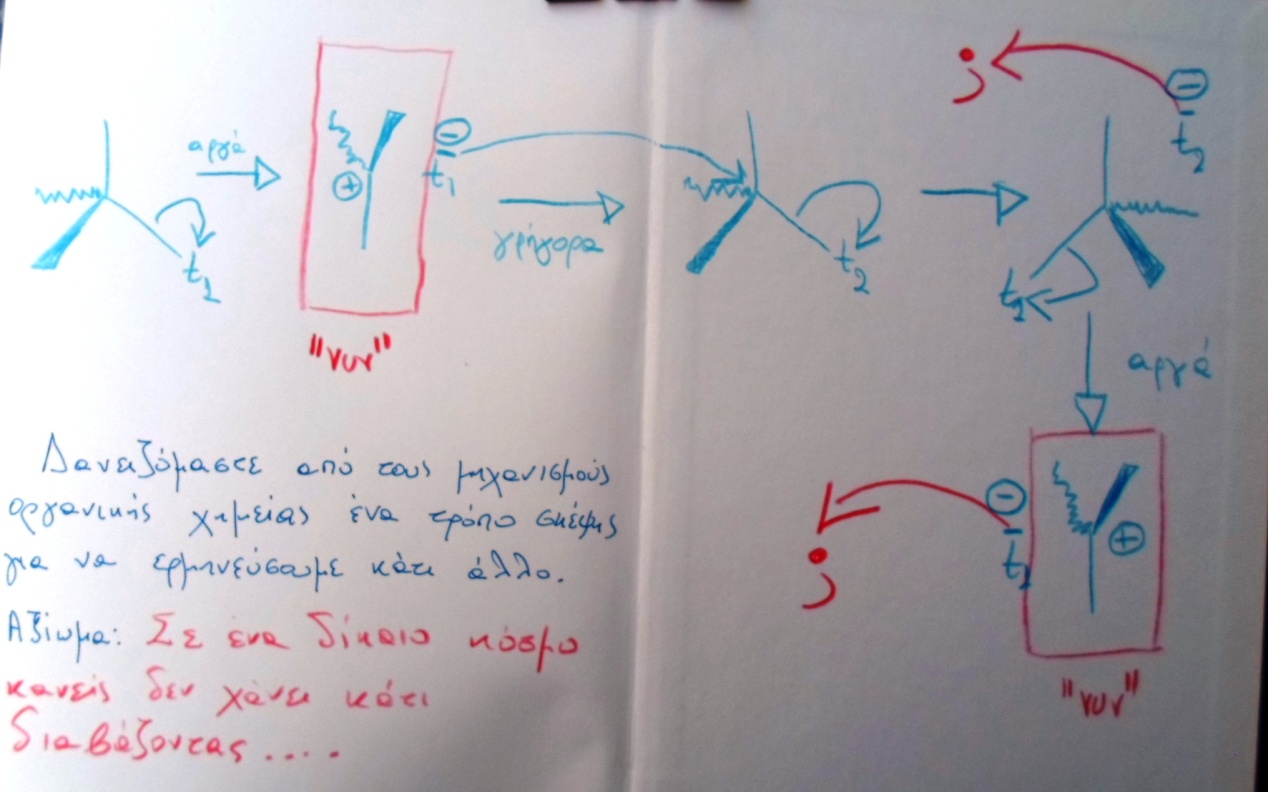 thanassis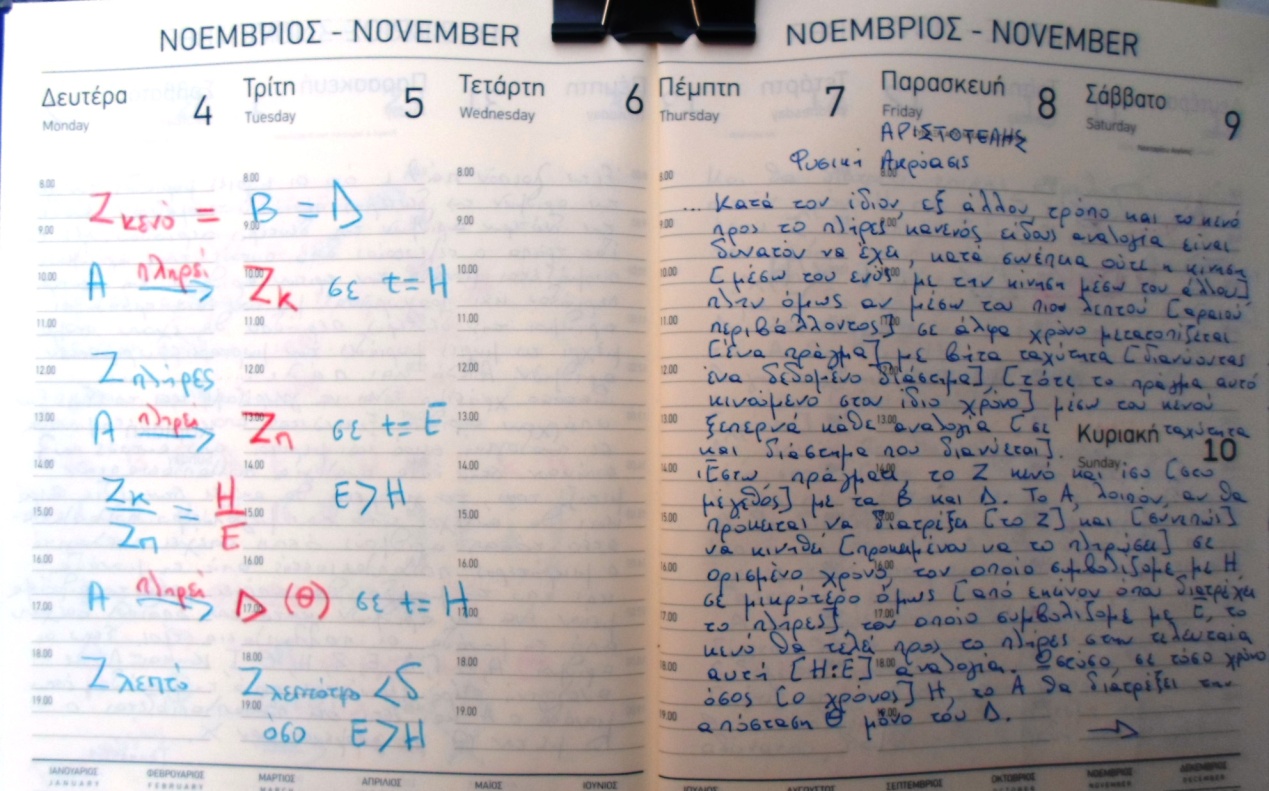 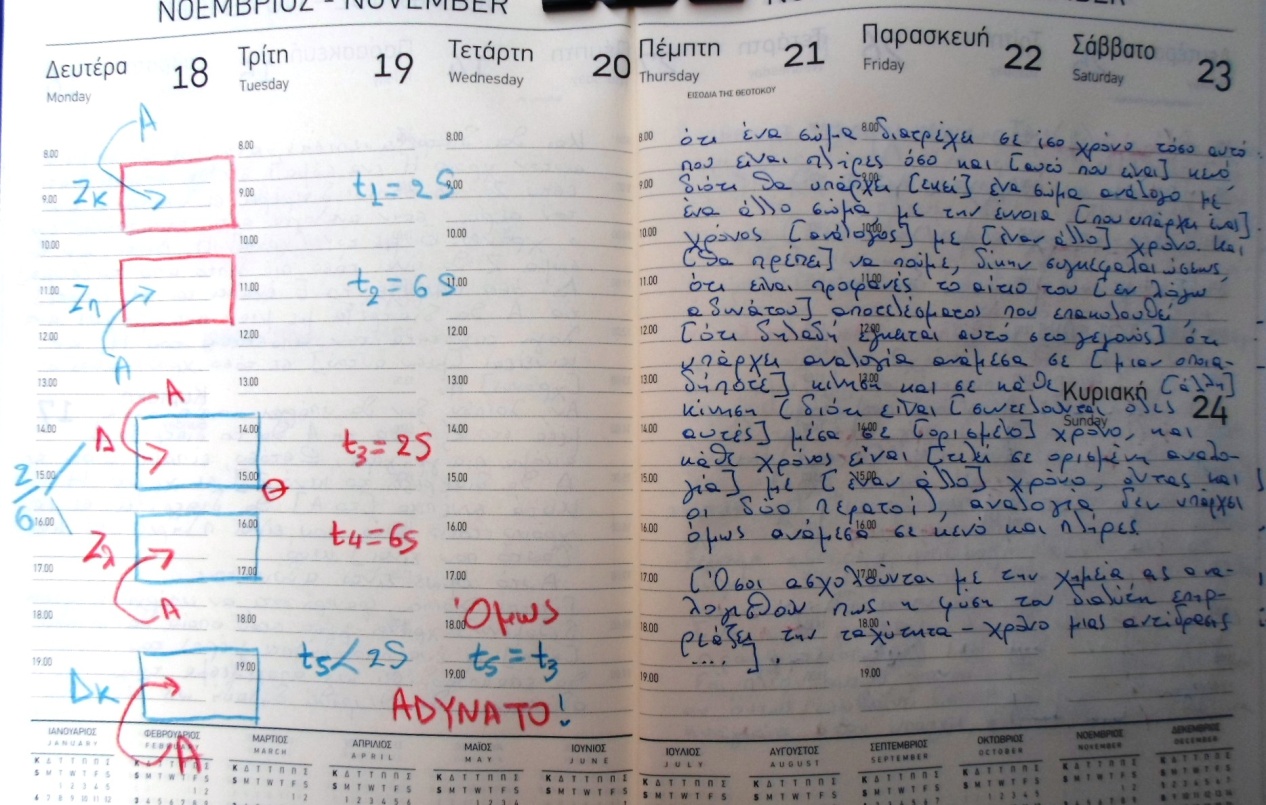 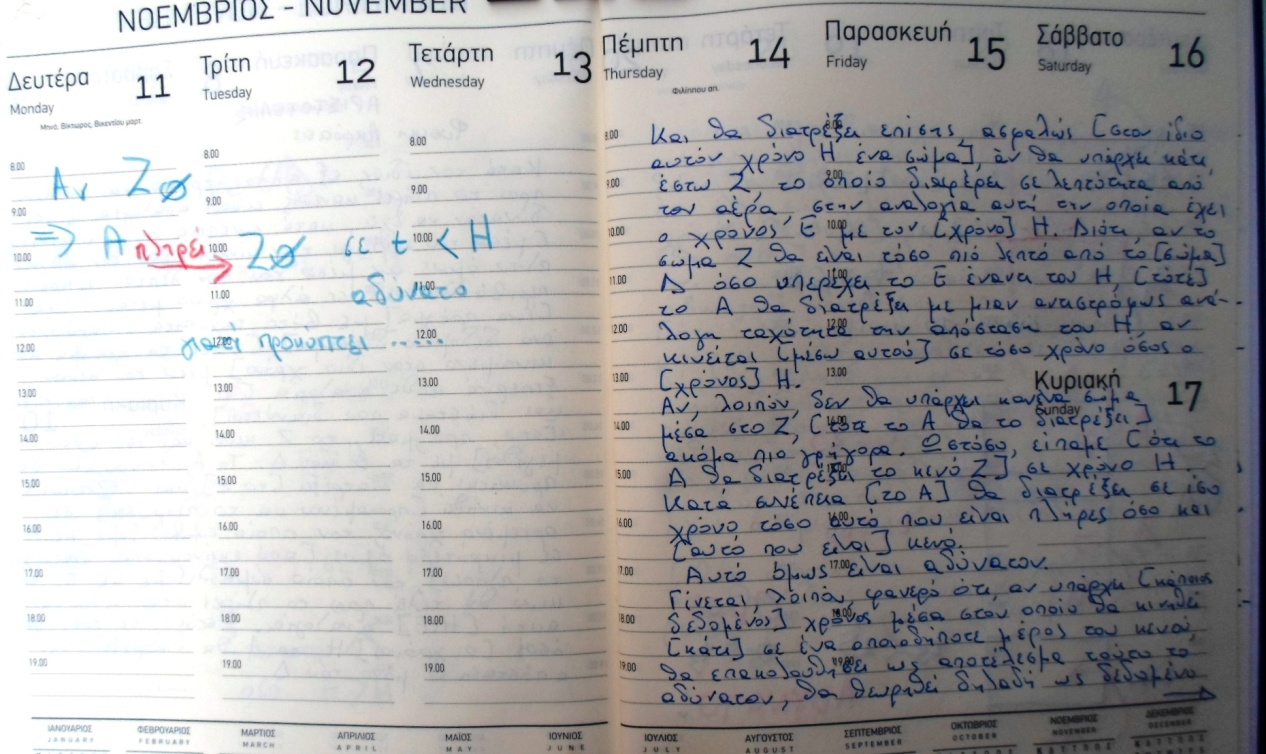 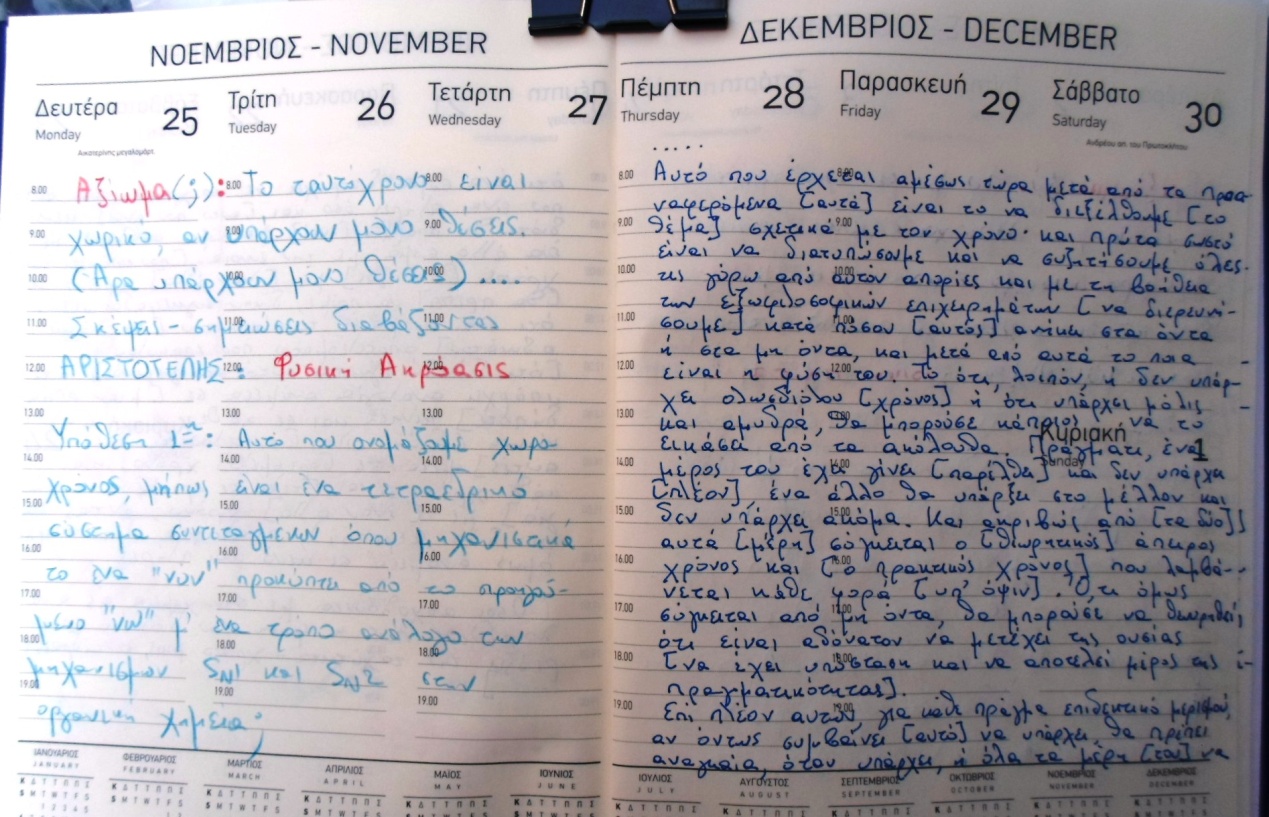 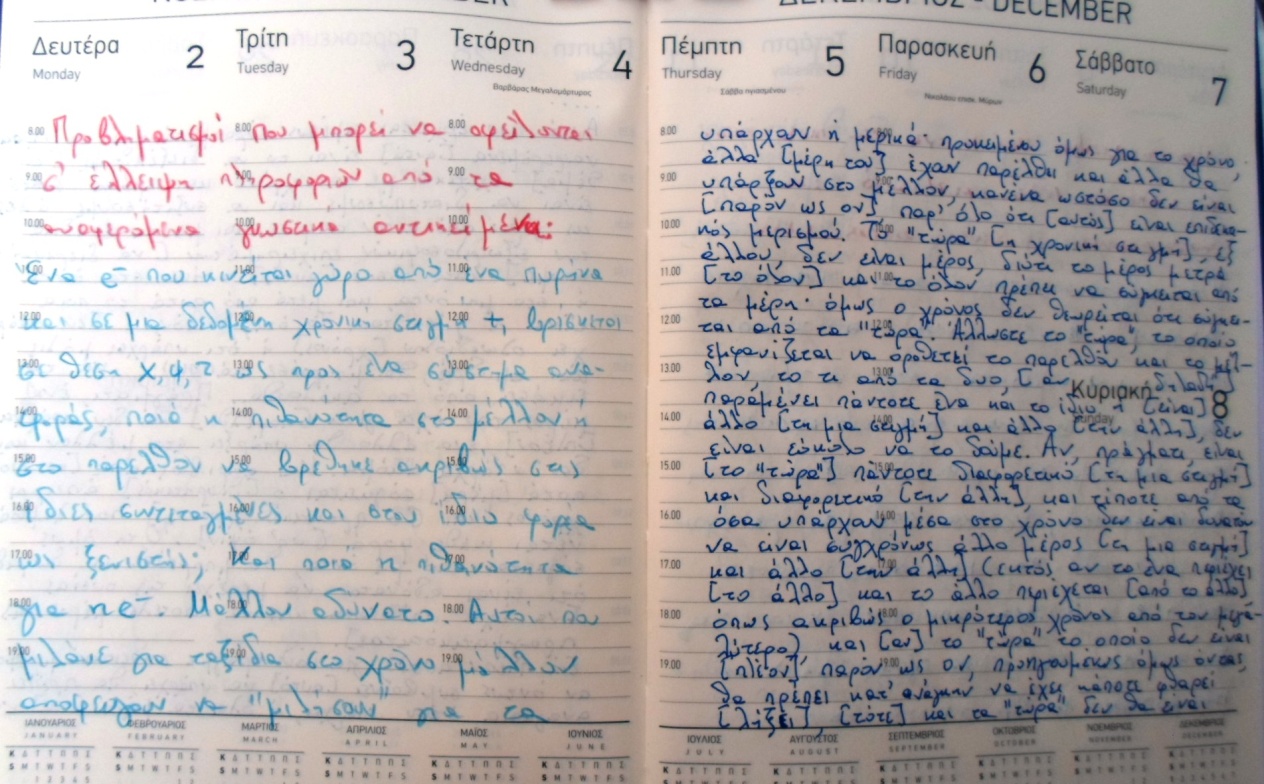 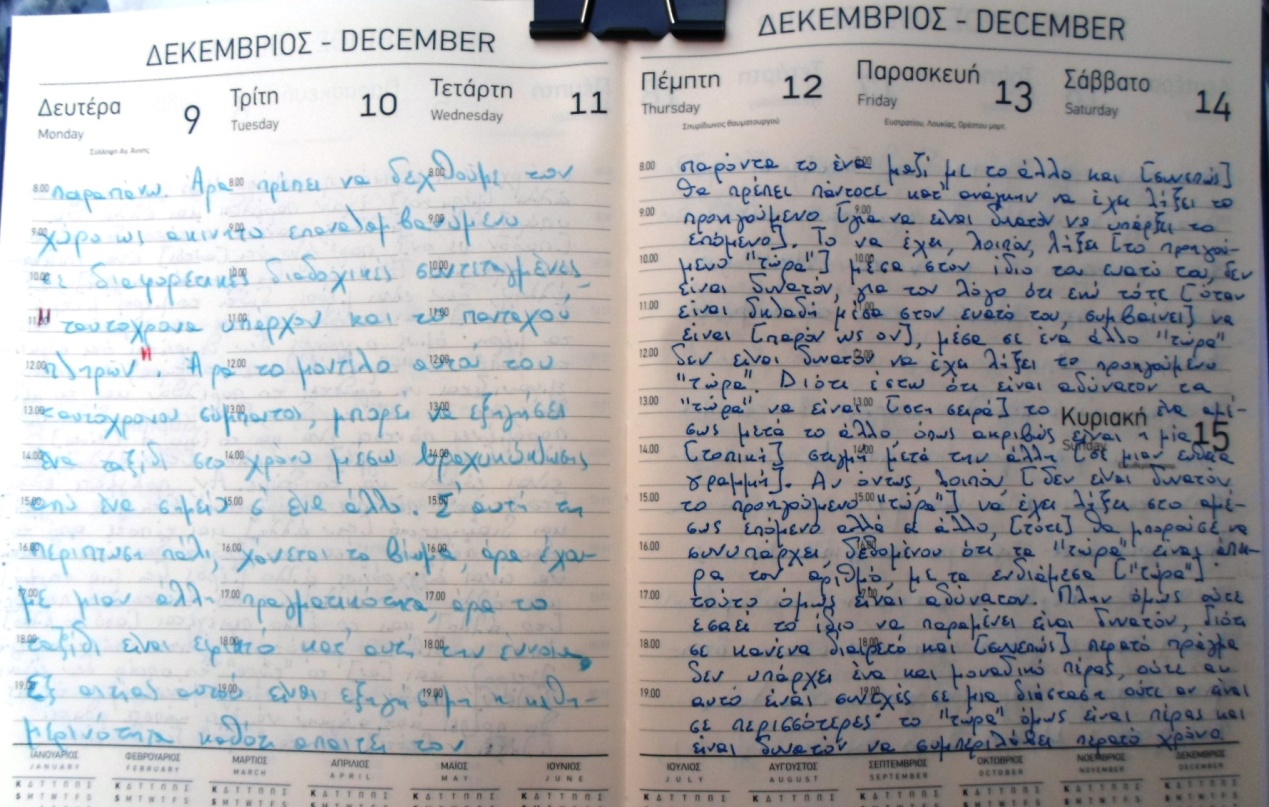 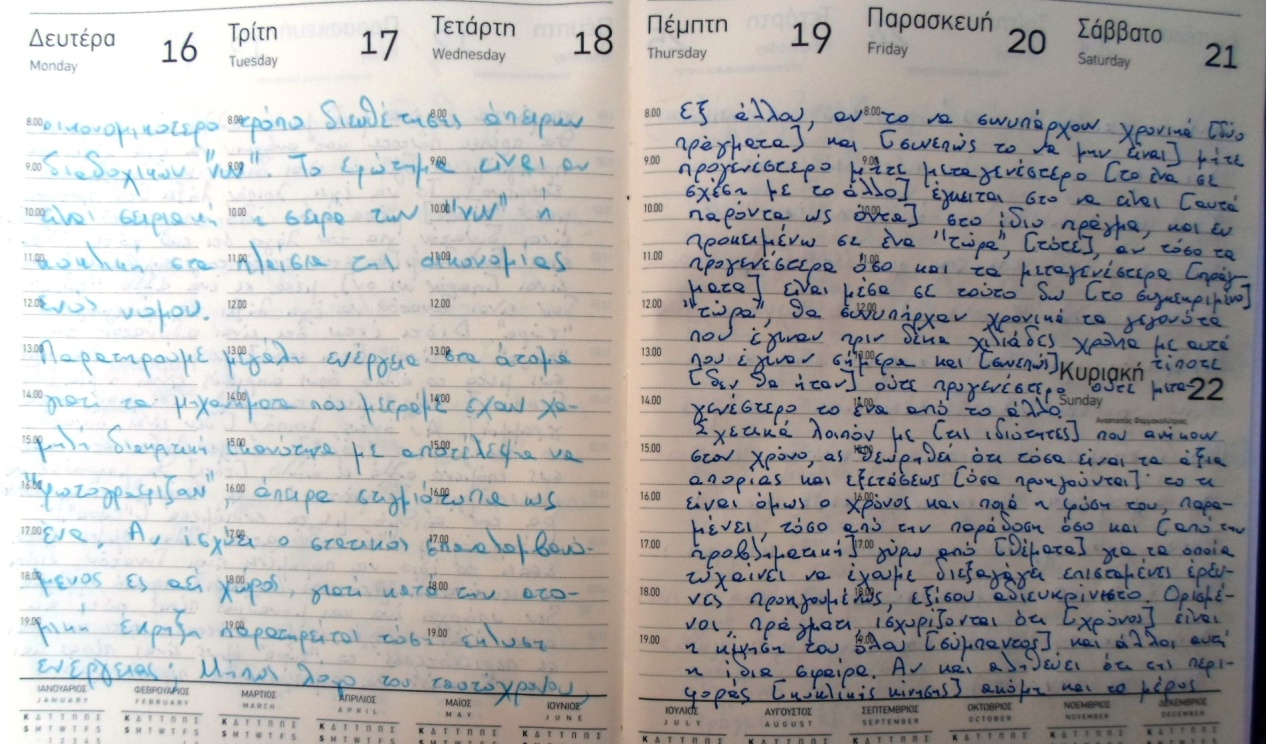 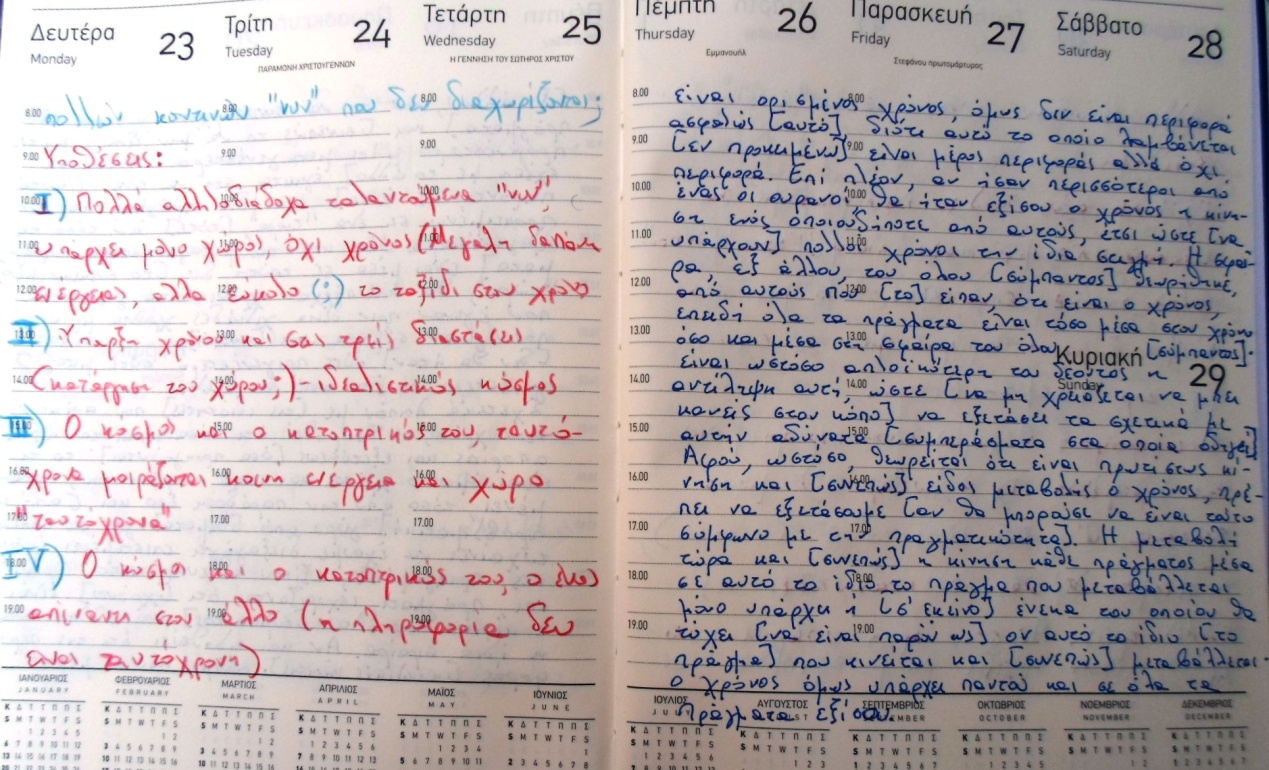 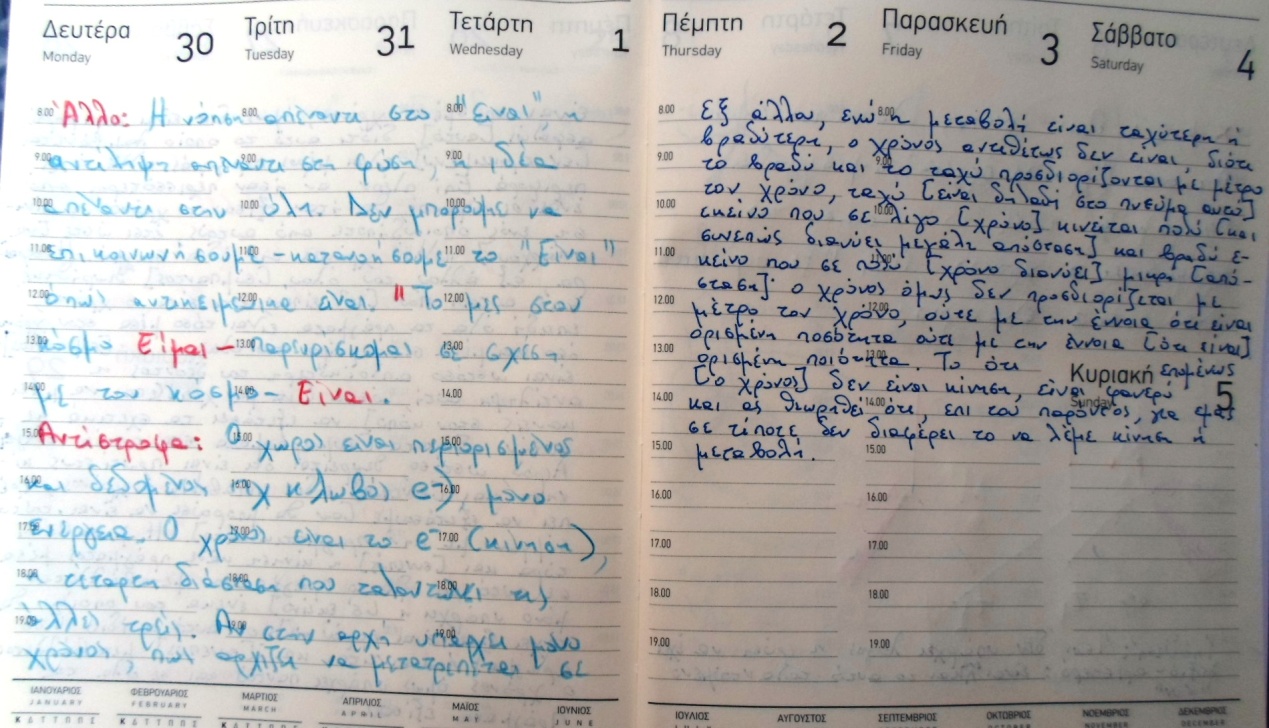 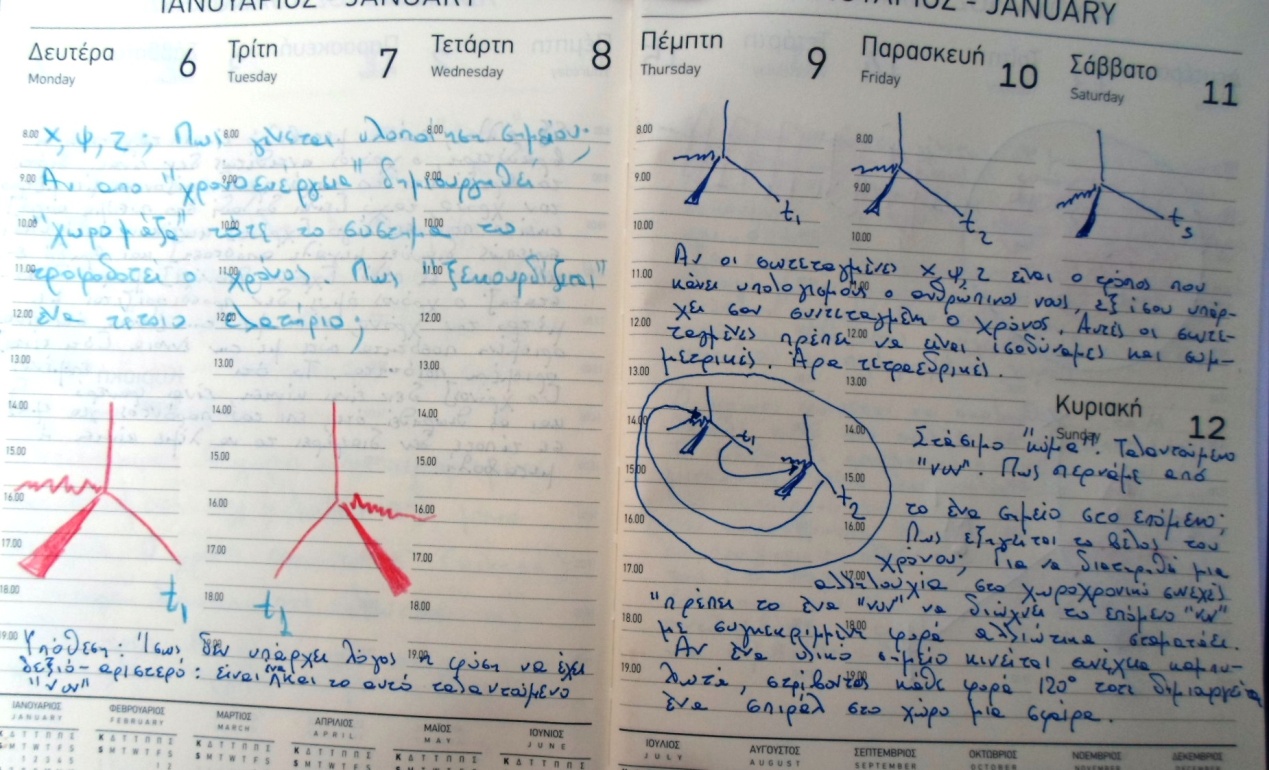 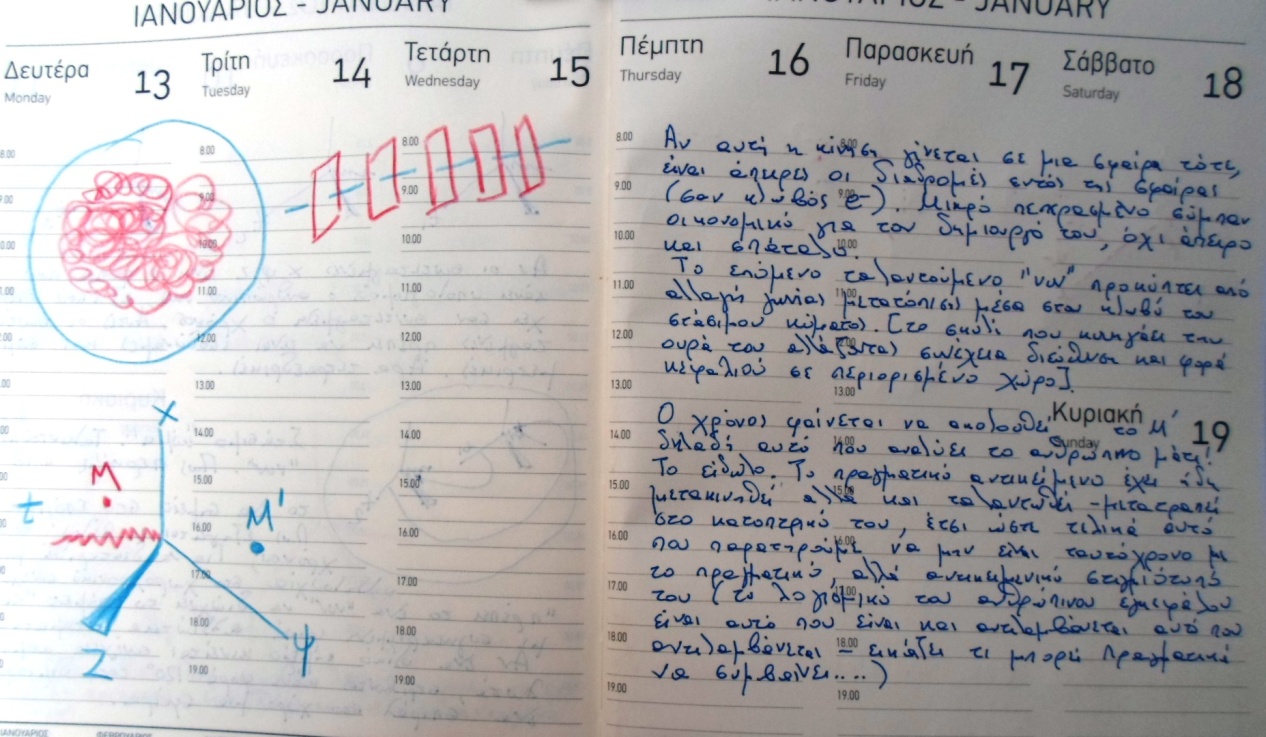 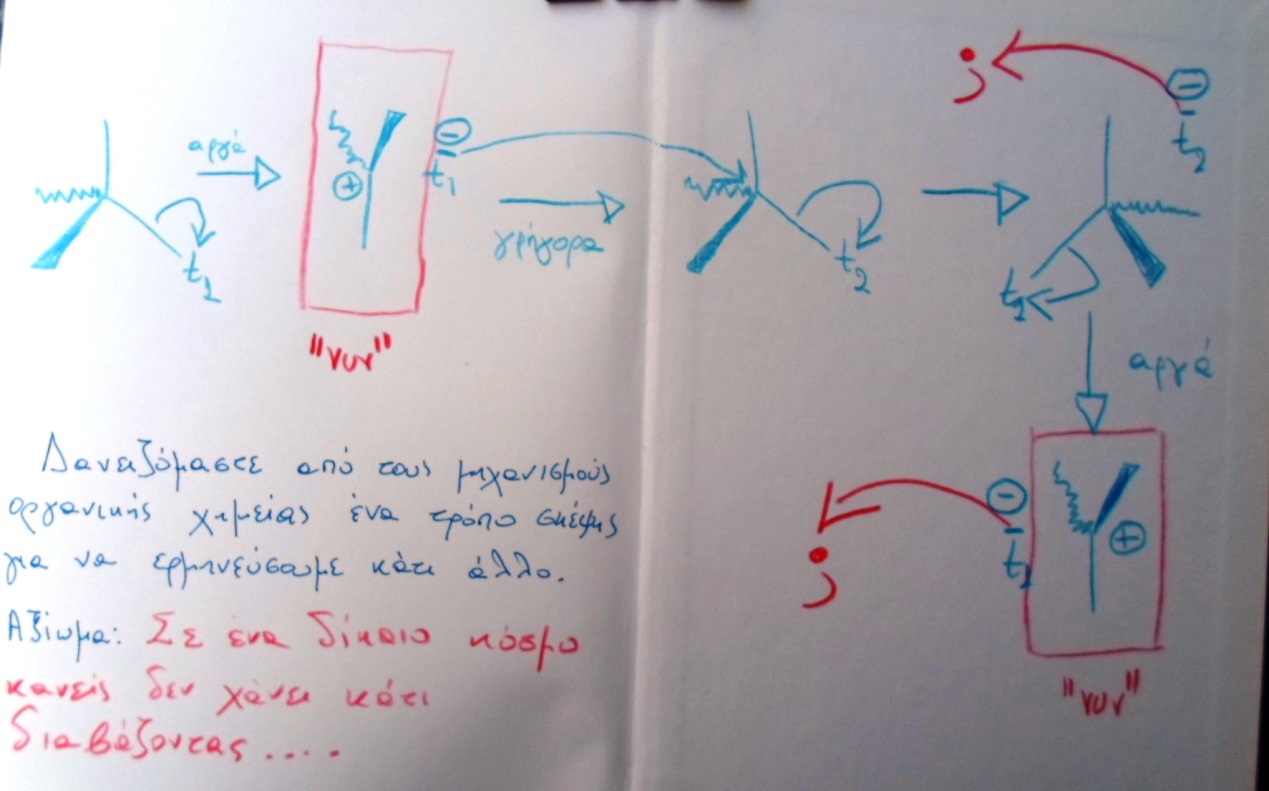 thanassis